Minutes of the Meeting of 27th September 2022Ashleworth Parish CouncilClerk: Nicky HillOrchard CottageHill Farm LaneTirleyGL194EZTel: 01452 781028            Email:ashleworthpc@gmail.com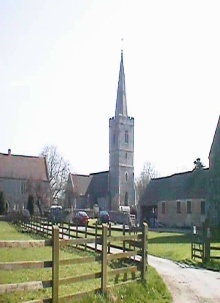 Councillors PresentIn attendance             Tony Eardley (TE) ChairmanClerk: Nicky Hill (NH)             Paul Finch (PF) Vice Chairman             Aly Shayle (AS)             James Joyce (JJ)             Grant Elliott (GE)056/0922TE welcomed everyone to the meeting.No questions received from members of the public.057/0922Apologies for absence.Apologies received from Councillor Paul McLain, Councillor Jill Smith and Councillor Phil Awford058/0922Declaration of Interests.TE declared an interest minute 063/0922 as he lives on the Green.TE declared an interest minute 067/0922 as he is on the Memorial Hall Committee.059/0922To confirm and sign the minutes of the meetings 12th July 2022 and exchange of backed up/updated APC files USB.No amendments were necessary, and the minutes were agreed and signed. The Clerk exchanged the APC updated USB with the Chairman.060/0922Matters arising /review of actions from the last meeting not on the agenda.NH reported that the agenda item (WI – Contribution towards Jubilee project) from July had received a response from TBC regarding permission to erect a new notice board. TBC advised that the placement of the board falls into TBC land and that a licence would be required at a cost of £150 + VAT and they would also like to see size and type of board before erecting. NH has passed this information onto the Chair of the WI and will await further instructions. 061/0922Reports from invited speakers on relevant itemsCllr Jill Smith sent the following report:Borough Councillor Report – September 2022The Council Plan 2020-24 has been adopted in July.There has since been a notification that TBC can demonstrate at present a 5 year land supply, which is good news and will help prevent unwanted planning from speculative developers. There are Consultants looking at the General hospitals addressing the delays in Urgent and emergency care, delays in ambulance handovers at the hospitals and discharge planning. The Health Overview and Scrutiny committee will be kept up to date of any progress and the findings of this independent team of consultants. This will hopefully go a long way to addressing the issues.Cllr Phil Awford reported: He had the opportunity to speak at County Council in the tributes to HRH on behalf of the Parishes that make up the Division and has also signed the book of condolence at Shire Hall. Any highways issues that are raised at this meeting, he will be happy to pick up and take to his meeting with Highways later in the week.062/0922Highways – updateNH reported that Highways had given permission for a local resident’s request to re paint the Bricklow sign post. TE requested the list of outstanding and unresolved items are again sent to PA ahead of his meeting with Highways this week.BT telephone pole going through a drainage pipe on a road (referred to as the school pitch) between the village school and The Green.  Parking outside of the local school has become a little bit hazardous at pick-up and drop-off times and we received a complaint from a resident of the neighbouring street, Bloxham's Orchard.  Highways has previously helped by painting signage onto the road; this has now all but disappeared and we had asked if Highways would be able to do the re-painting again.Further to a request from AS regarding visibility cuts being done on a more regular basis, Highways advised that it is contracted to do once per year and if it felt more were required, APC were to send location and photos for Highways to review.The Parish Council have asked if a local contractor would be able to do on a regular basis and what Highways policy is regarding this.JJ also requested clarification on when the visibility cuts will be done, for future reference.063/0922Village green and track registration updatePF is still awaiting updates from Land Registry and the solicitor, so no further progress at the moment.064/0922Playground UpdateAS and GE reported a lack of responses for obtaining the required number of quotes and advised that there could be a shortfall in costs due to the amount of ground work that needs to be done initially. They have suggested looking into funding options and will continue to seek companies that will provide quotes TE suggested compiling a list of tasks, options, and questions for discussion at the next meeting in November. AS & GE will action.065/0922Bus shelter cleanFollowing a report of the bus shelter being dirty, GE very kindly offered to give it a clean. TE suggested setting a reminder to have it cleaned in Spring and Autumn.066/0922Millennium Plaque RevampThe councillors agreed that the millennium plaque situated near to the bus shelter is in need of a revamp and in particular the words re painted to make it more legible.GE has kindly agreed to undertake the work.067/0922Memorial Hall Car Park.TE had noted the potential conflict of interest with this item. PF chaired this item and guidance from GAPTC allowed TE to discuss but not to vote on any decisions.The memorial hall committee have previously raised concerns regarding unauthorised parking in the Memorial Hall Car Park, leading to customers unable to use parking facilities that are included in their bookings. Discussions from previous meeting resolved that signage will be the first steps to try and resolve this matter. TE circulated suggested wording from the village hall committee. PF suggested the first 3 lines were made in bold text and also to add colour to the sign to enhance visibility. PF, GE, AS & JJ agreed that Ashleworth Parish Council will pay for signage. TE will action.PF suggested a contact list of persons parking regularly parking in the car park and informing when there is to be a large event where spaces are needed. It was also agreed to monitor if the signage has the desired effect and report as necessary and to review possibilities of a chain/barrier once findings have been reviewed.068/0922Finance:To approve accounts for payment: Clerk wages for Aug/Sept - £187.68 x 2 chq numbers 000673, 000674– AgreedGPFA annual membership - £50.00 chq number 000675 - AgreedHall hire - £22.00 chq number 000676 – AgreedDefibrillator Pads replacement -£119.99 chq number 000677– AgreedTSO Host -£86.26 chq number 000678 – Agreed b)  To agree the bank reconciliation and cash book updated - Circulated and Agreed c)  To agree budget balances to pay - Circulated and Agreed069/0922To confirm date of next meeting as Tuesday 8th November 2022– AgreedMeeting closed at 8.40pm